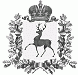 АДМИНИСТРАЦИЯ ШАРАНГСКОГО МУНИЦИПАЛЬНОГО РАЙОНАНИЖЕГОРОДСКОЙ ОБЛАСТИРАСПОРЯЖЕНИЕот 03.08.2020	N 38О назначении ответственных лицВ целях исполнения условий Соглашений о предоставлении субсидий, заключенных администрацией Шарангского муниципального района:1. Назначить ответственными: 1.1. Заведующего отделом капитального строительства администрации Шарангского муниципального района Ермолина Андрея Владимировича за исполнением следующих Соглашений:- от 05.12.2019 № 22656000-1-2019-006 «О предоставлении субсидии из бюджета субъекта Российской Федерации местному бюджету», заключенного между Министерством энергетики и жилищно-коммунального хозяйства Нижегородской области и администрацией Шарангского муниципального района;- от 18.01.2020 № 22656000-1-2020-002 ««О предоставлении субсидии из бюджета субъекта Российской Федерации местному бюджету на поддержку государственных программ (подпрограмм) субъектов Российской Федерации и муниципальных программ (подпрограмм) формирования современной городской среды в рамках федерального проекта «Формирование комфортной городской среды» заключенного между Министерством энергетики и жилищно-коммунального хозяйства Нижегородской области и администрацией Шарангского муниципального района;- от 01.04. 2020 № 302-13-01-1/20 «О предоставлении субсидии из областного бюджета бюджету муниципального образования Нижегородской области», заключенного между Министерством сельского хозяйства и продовольственных ресурсов Нижегородской области и администрацией Шарангского муниципального района;- от 30.06.2020 № 325-04-02/02-81/20 «О предоставлении субсидии из областного бюджета бюджету муниципального образования Нижегородской области», заключенного между Министерством транспорта и автомобильных дорог Нижегородской области и администрацией Шарангского муниципального района.1.2. Заведующего отделом культуры администрации Шарангского муниципального района Мансурову Елену Николаевну за исполнением следующих Соглашений:- от 31.01.2020 № 22656000-1-2020-003 «О предоставлении субсидии из бюджета субъекта Российской Федерации местному бюджету», заключенного между Министерством культуры Нижегородской области и отделом культуры администрации Шарангского муниципального района;- от 13.02.2020 № 22656000-1-2020-004 «О предоставлении субсидии из бюджета субъекта Российской Федерации местному бюджету», заключенного между Министерством культуры Нижегородской области и отделом культуры администрации Шарангского муниципального района.1.3. Начальника управления образования и молодежной политики администрации Шарангского муниципального района Самоделкину Елену Алексеевну за исполнением следующих Соглашений: - от 07.02.2020 года № 37 «О предоставлении в 2020 году субсидии из областного бюджета бюджету Шарангского муниципального района Нижегородской области на капитальный ремонт образовательных организаций Нижегородской области», заключенного между Министерством образования, науки и молодежной политики Нижегородской области и администрацией Шарангского муниципального района;- от 17.02.2020г. № 316-06-01-33/20 «О предоставлении бюджету Шарангского муниципального района иных межбюджетных трансфертов на финансовое обеспечение деятельности центров образования цифрового и гуманитарного профилей «Точка роста», заключенного между Министерством образования, науки и молодежной политики Нижегородской области и администрацией Шарангского муниципального района.1.4. Начальника управления сельского хозяйства администрации Шарангского муниципального района Лежнину Ольгу Алексеевну за исполнением Соглашения:- от 10.04.2020г. № 302-07-03-02/46 «О сотрудничестве в сфере реализации мероприятий программ по развитию агропромышленного комплекса», заключенного межу Министерством сельского хозяйства и продовольственных ресурсов Нижегородской области и администрацией Шарангского муниципального района.1.5. Главного специалиста администрации Шарангского муниципального района Баженову Светлану Владимировну за исполнением следующих Соглашений:- от 10.06.2019 № 328-01-02/16/27/19 «О предоставлении субсидий на реализацию 2 этапа региональной адресной программы «Переселение граждан из аварийного жилищного фонда на территории Нижегородской области на 2019-2025 годы», утвержденной постановлением Правительства Нижегородской области от 29.03.2019 года № 168, бюджету Шарангского муниципального района Нижегородской области», заключенного между Министерством строительства Нижегородской области и администрацией Шарангского муниципального района;- от 17.01.2020г № 22656000-1-2020-001 «О предоставлении субсидии из бюджета Нижегородской области бюджету Шарангского муниципального района Нижегородской области на предоставление в 2020-2022 годах социальных выплат молодым семьям на приобретение (строительство) жилых», заключенного между Министерством социальной Нижегородской области и администрацией Шарангского муниципального района;- от 05.06.2020 № 328-01-02/11/20 «О предоставлении субсидий на реализацию 2 этапа региональной адресной программы «Переселение граждан из аварийного жилищного фонда на территории Нижегородской области на 2019-2025 годы», утвержденной постановлением Правительства Нижегородской области от 29.03.2019 года № 168, бюджету Шарангского муниципального района Нижегородской области», заключенного между Министерством строительства Нижегородской области и администрацией Шарангского муниципального района.1.6. Заведующую отделом учета и отчетности администрации Шарангского муниципального района Окишеву Евгению Николаевну за исполнением следующих Соглашений:- от 29.01.2020г № 12 «О предоставлении субсидии из областного бюджета бюджету муниципального образования Нижегородской области», заключенного между Управлением информационной политики и взаимодействия со средствами массовой информации Нижегородской области и администрацией Шарангского муниципального района;- от 13.02.2020г. № СЭДО 37 «О предоставлении субсидии из областного бюджета бюджету муниципального образования Нижегородской области», заключенного между Министерством информационных технологий и связи Нижегородской области и администрацией Шарангского муниципального района.2. Контроль за исполнением настоящего распоряжения оставляю за собой.Глава администрации	О.Л.Зыков